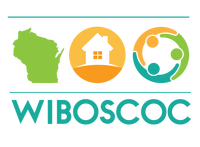 Balance of State Continuum of CareVeteran Advisory Board Minutes (DRAFT)August 19, 2020Open MeetingSecretary- Note Taker Needed-Debbie Meye will take over for the next 3 monthsAngela FriendIntroductions and Agency UpdatesPresent: Casey Levrich, Angela Friend, Lori Kirchgatter, Debbie Meye, Ryan Graham, , Sharen Pease, Adam Groskreutz, Iraida Vazquez, Richard Holmstrom, Mike Hanke, Yvonne Duesterhoeft, Kristin Holmgren, Deb ThibaudeauExcused: Cindy KuzdasAbsent: David Hunt, Chandler Miller, Krista Coey, Larry Gamble, Sandy Deich, Sarah Anderson, Justin WarnerMay Meeting Minutes Approval1st – Sharen Pease2nd – Angela FriendAgency UpdatesLori (VORP)-most staff are working from home, need to get admin approval to go into homes-then proper PPE is used. Still taking referralsAdam – CVI extended Phase 1 an extra month to September 17th. Most staff still working from home, in the office every other day. Still taking referralsIraida – working remotelyRichard -  doing well, working from office, there are plenty of HUD-VASH vouchers availableMike Hanke -  Twenty-four out 30 beds are full, staff are working in the facilityDebbie-Working remotely-grant funding for veterans approved till 2020Sharen-working from home, not seeing clients face to face, still taking referralsDeb- (New Cap) working in office and accepting walk-insAttendance PolicyHave to follow Committee Charter. Everyone is allowed two unexcused absences, if you are going to miss the meeting, please let Angela &/or Casey knowCalendar InvitesPlease let Casey know if you don’t have a reoccurring calendar invite for the meetingCoordinated Entry ListRyan pulled the CE list and will send out to Angela & Casey so they can send to the group. Will also send out the contact sheet as well***Need to have one list that shows every veteran***Veterans CE data for Veterans Committee meeting 8.19.20: Households with Children: 6 self-reported veteran families 1 has eligibility determination 0 Chronic Households without Children: 46 self-reported Veterans 22 have eligibility determination 12 Chronic homeless veterans 6 with eligibility determination How do we end Veteran Homelessness?Break out into groups? 21 CoC’s? MOU’s for all agencies? Need to continue to have conversationsAnyone that would like to be a part of any of these work groups or has any idea for another work group please contact Angela &/or Casey. By last nameRegional meetingLandlord engagementYvonne-brought up and interesting app that they use in Jefferson Cty for landlords. Group asked if she can share it next meeting. Yvonne will look into IT department sharing it.Match link-Casey or Angela will be sending out a link after meetings and work groups. Please fill out all questions and send back. Next Meeting: 7/16/2020, 11 AMAdjourn MeetingMeeting ended at 12:08 PM.